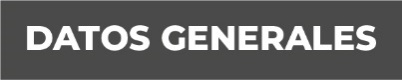 Nombre Alejandro Amín Sarquís RamírezGrado de Escolaridad Licenciatura en Administración de EmpresasCédula Profesional (Licenciatura) Teléfono de Oficina 228-8-41-61-70. Ext. 3032Correo ElectrónicoFormación Académica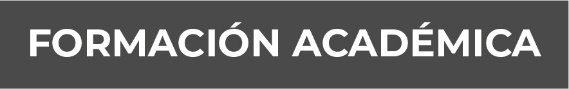 Año 1977-1981Licenciatura en Administración de EmpresasUniversidad VeracruzanaTrayectoria Profesional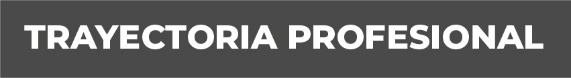 Abril 2014-Diciembre 2016Asesor del Director de Adquisiciones de la Secretaría de Educación de Veracruz (SEV)Enero2012-Diciembre 2013Asesor del Titular del Fideicomiso Veracruzano de Fomento Agropecuario (FIVERFAV)Enero 2008-Diciembre 2011Asesor del Director General de Maquinaria de Veracruz (MAVER) Conocimiento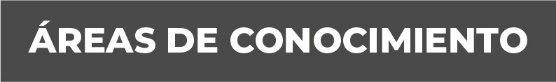 Derecho Administrativo, Recursos Humanos, Recursos Materiales, Ética, Metodología del Trabajo, Implementación de políticas gubernamentales